Patrol NameWildcatsWildcatsPatrol VisionTo be the best patrol in Troop TX-0226…Walking WorthyTo be the best patrol in Troop TX-0226…Walking WorthyPatrol MottoWildcats Strive Higher!Wildcats Strive Higher!Patrol Designs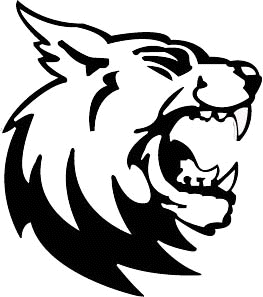 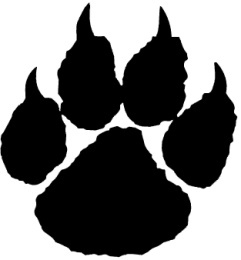 Patrol ColorsRed and WhiteRed and WhitePatrol YellBring your pack, pack a tent,This patrol is never spent,That’s no lie, that’s no bluff,We’re the best and that’s enough…WILDCATS! Bring your pack, pack a tent,This patrol is never spent,That’s no lie, that’s no bluff,We’re the best and that’s enough…WILDCATS! Patrol CheerWildcats, sing a-long. Yeah you really got it goin’ onWildcats in the house, Everybody say it now.Wildcats everywhere, Wave your hands up in the air.That's the way we do it, Let's get to it, Time to show the world who we are...WILDCATS!Wildcats, sing a-long. Yeah you really got it goin’ onWildcats in the house, Everybody say it now.Wildcats everywhere, Wave your hands up in the air.That's the way we do it, Let's get to it, Time to show the world who we are...WILDCATS!Patrol MembersPatrol Roles & ResponsibilitiesPatrol Leader(Name)Plans and leads patrol meetings and activitiesKeeps patrol members informedAssigns each patrol member a specific duty Represents your patrol at all Officers’ Conference meetings and the Bi-Annual Planning MeetingPrepares the patrol to participate in all troop activitiesWorks with other troop leaders to make the troop run wellKnows the abilities of each patrol memberSets a good exampleWears the uniform correctlyLives by the TLUSA motto…Walk WorthyShows and develops patrol spiritPatrol Roles & ResponsibilitiesAssistant Patrol Leader(Name)Helps the Patrol Leader plan and steer patrol meetings and activities Helps him keep patrol members informed Helps the patrol get ready for al troop activities Represents his patrol at Officers’ Conference meetings when the Patrol Leader cannot attend Lends a hand controlling the patrol and building patrol spirit Assists the scribe in keeping track of patrol attendance and advancementSets a good example Wears the uniform correctlyLives by the TLUSA motto…Walk WorthyShows patrol spirit Patrol Roles & ResponsibilitiesQuartermaster(Name)Keeps records on patrol equipment Makes sure equipment clean and is in good working condition Issues equipment and makes sure it's returned in good condition Makes suggestions for new or replacement items; stocks the chuck boxSets a good example Wears the uniform correctlyLives by the TLUSA motto…Walk WorthyShows patrol spiritPatrol Roles & ResponsibilitiesChaplain’s Aide(Name)Tells Trailmen about the religious emblem program for their faith and encourages them to earn Makes sure religious holidays are considered during patrol program planning Plans a "Trailmens’ Own Service" religious observance for patrol activities Sets a good example Wears the uniform correctlyLives by the TLUSA motto…Walk WorthyShows patrol spiritPatrol Roles & ResponsibilitiesScribe(Name)Attends and keeps a log of patrol meetings Records individual Trailman attendance Records individual Trailman advancement progress Reads patrol meeting minutes at patrol meetingsWorks with the Troop committee member responsible for records and finance Sets a good example Wears the uniform correctlyLives by the TLUSA motto…Walk WorthyShows patrol spiritPatrol GoalsPromote Trailmen excellencePromote patrol member unityDevelop solid fundamental trail skills within the patrol Promote Trailmen excellencePromote patrol member unityDevelop solid fundamental trail skills within the patrol 